Save time and help your PTA by filling out this form online instead at bit.ly/collinswoodvolunteer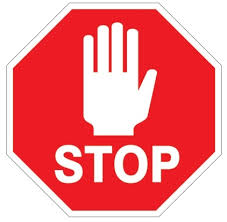 How will you contribute to Collinswood? 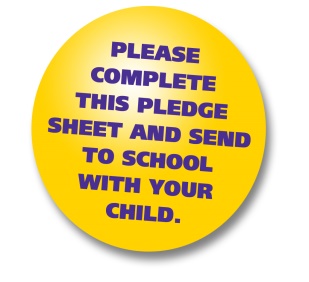 Two-Hour Power Pledge  Yes! I pledge to give at least 2 hours of my time to Collinswood this year. The PTA asks every parent to commit at least 2 hours! Research shows children perform better when a parent is involved in their school. Together, we can make a difference! Contact Information [Please write in ALL CAPS]___________________________________________________________________________Parent/Guardian Name(S)							____________________________________    _____________________________________PHONE							PHONE	     ____________________________________    _____________________________________EMAIL [PLEASE WRITE CLEARLY IN ALL CAPS]		EMAIL [PLEASE WRITE CLEARLY IN ALL CAPS]	Volunteer Interests The types of opportunities I’m most interested in are:  Fall Festival – Nov. 7. Sell tickets, supervise kids on an inflatable, run a game, help set up or clean up, etc. You’ll be assigned a one-hour shift.	  Book Fair –Help children fill out wish lists or work as a cashier at our Fall (Nov. 6-14) and Spring fairs!        Reading buddies – Work with kindergarten or 1st graders once a week in small groups or one-on-one.   Beautification– Join us in the fall (Oct. 31) and spring to spread mulch, plant flowers and more!    Men's Group - Work on projects with other Dads.  Fundraisers – Help with the logistics for our new sales fundraiser and Invest-in-your-Child.  Take-home projects – Help enter data for our directory, count BoxTops or do projects for teachers!  Summer of Learning (SOL) committee – Help solicit donations and plan our reading program.   Middle school events - Organize spirit nights, help with fundraisers and advocate for needs.  Father-Daughter Dance committee – Help plan and execute this annual event on Feb. 20.  Cultural committee – Help add more Latino flair to school events.  EOG Test Proctor – Serve a four-hour shift monitoring students during testing in May.Do you have a talent or access to a resource you’d be willing to share?  For example, you may be able to leadan extracurricular activity, have a landscaping company, donate supplies or have a truck.____________________________________________________________________________________________________Do you have your own ideas for getting involved?  ____________________________________________________________________________________________________Weekly Newsletter (if you’re NOT already getting it)  I am NOT getting the PTA weekly email newsletter and I want to get it in (Choose ONE): 				 English 		 Spanish  